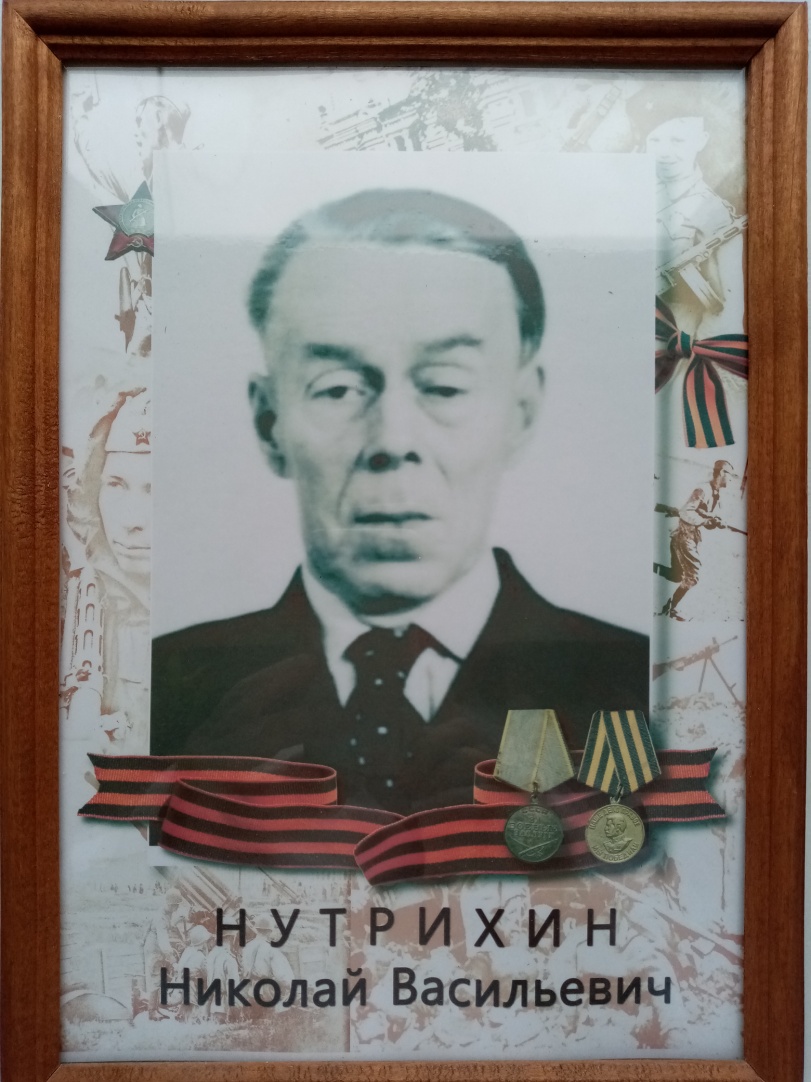 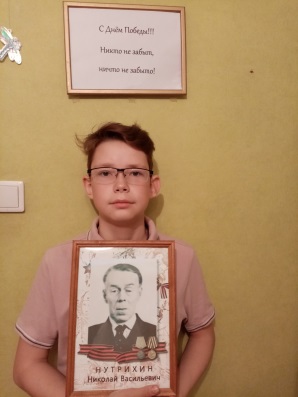 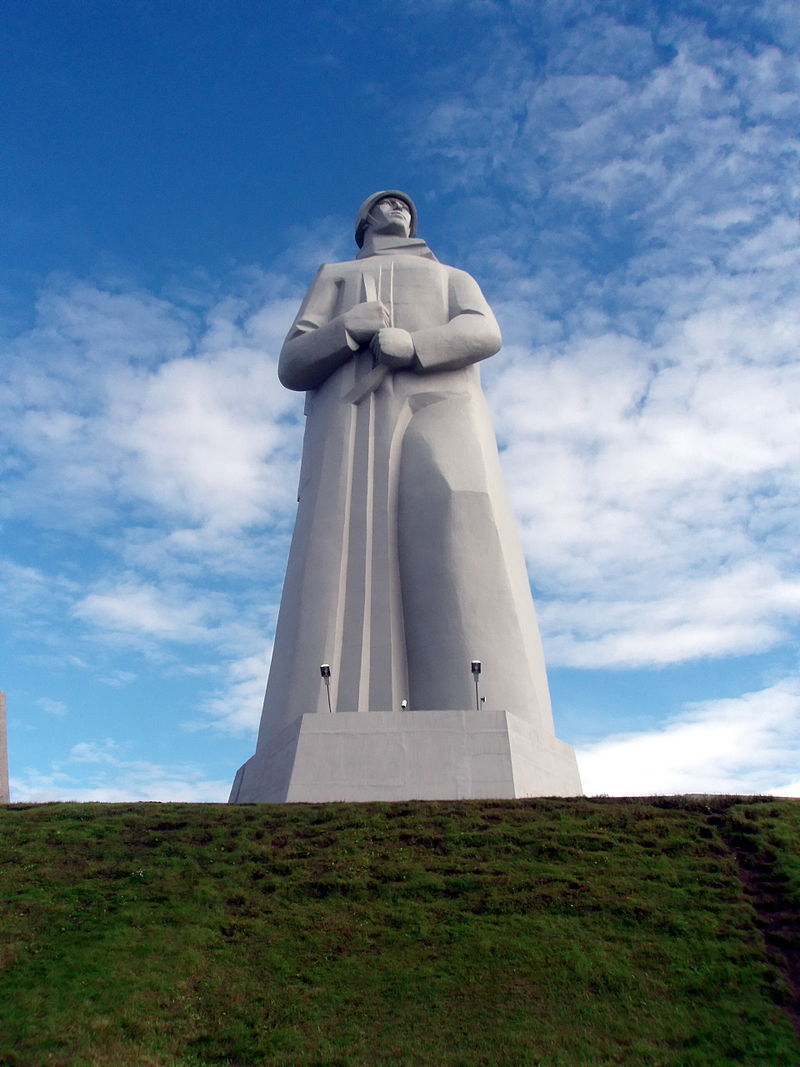   (Мемориал «Защитникам Заполярья»)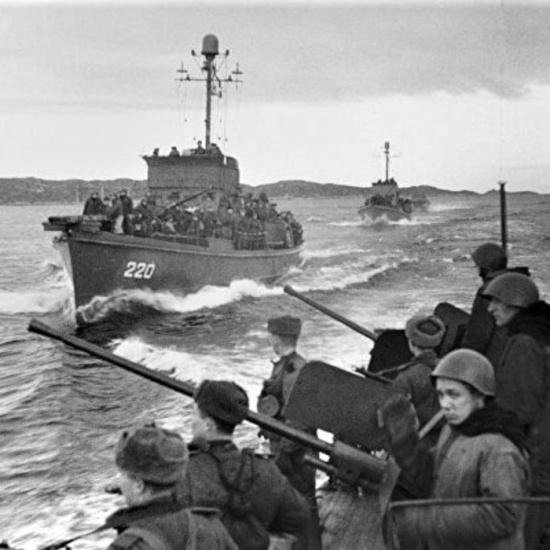 Боков Арсений, ученик 7а класса МБОУ «Гимназия» г.Великий УстюгНутрихин Николай Васильевич, д/р 29.10.1920г. Мой прадедушка призывался на фронт из Великого Устюга 15 октября 1940 года. Имеет воинское звание старшина второй степени. Служил на противолодочном корабле класса «большой охотник» (это катера-охотники за подводными лодками).  Защищал Мурманск в составе Северного Флота СССР. Люди жили в сложных  условия, спали между походами в сопках прямо на земле. И прадедушка не очень любил рассказывать про войну, видимо, было тяжело это вспоминать и бередить душевные раны.   Начинал прадедушка Коля заряжающим зенитного орудия 130-го артполка. Затем был командиром пулеметного отделения в 254-й морской бригаде. После окончания второй мировой войны еще воевал на Советско-японской войне.  Дослужился до командира зенитного орудия больших охотников в спецкоманде 16-го отделения дивизиона больших морских охотников. Домой вернулся без единого ранения и контузии только в марте 1947 года. После войны прадедушка строил молокозавод в Великом Устюге и работал там главным механиком. Мы бережно храним память о нашем дедушке и прадедушке. И не хотим повторения войны!